 Colegio Santa María de Maipú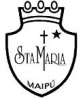 Departamento de Religión y Filosofía GUIA 7 DE AUTOAPRENDIZAJE   DE RELIGION TERCERO MEDIOPRIMER TRIMESTRENombre__________________________ Curso: III medio            Fecha:__________                                                                               Unidad: Liturgia del Sagrado Corazón de Jesús 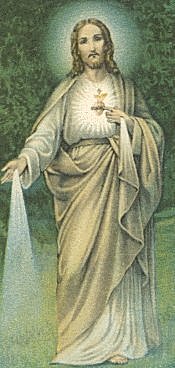 La devoción al Corazón de Jesús  ha existido desde los  primeros  tiempos de la Iglesia,  desde  que se meditaba en el costado y el Corazón abierto de Jesús, de donde salió sangre y agua. De ese Corazón nació la Iglesia y por ese Corazón se abrieron las puertasdel CieloCompleta la siguiente guía a partir de la clase expuesta por tu profesora Claudia que esta en este link: 1.- Lee atentamente el mensaje de la Palabra de Dios en Mateo 11,25-30 En aquel tiempo, exclamó Jesús:«Te doy gracias, Padre, Señor de cielo y tierra, porque has escondido estas cosas a los sabios y entendidos y se las has revelado a la gente sencilla. Sí, Padre, así te ha parecido mejor. Todo me lo ha entregado mi Padre, y nadie conoce al Hijo más que el Padre, y nadie conoce al Padre sino el Hijo, y aquel a quien el Hijo se lo quiera revelar.Venid a mí todos los que estáis cansados y agobiados, y yo os aliviaré. Cargad con mi yugo y aprended de mí, que soy manso y humilde de corazón, y encontraréis vuestro descanso. Porque mi yugo es llevadero y mi carga ligera».1.- Haz un resumen del texto en máximo 3 líneas 2.- ¿Quiénes son la gente sencilla para Jesús? 3.- ¿Que nos propone Jesús para aliviarnos? 4.- ¿Qué nos promete Jesús en este relato? 5.- ¿Qué compromiso podemos tomar para seguir el modelo de Jesús a partir de este relato? Respecto al contenido de Sagrado Corazón de Jesús visto en el video de la clase. Responde las siguientes preguntas. 1.-¿Qué significa el Sagrado Corazón de Jesús?_____________________________________________________________________________2.- ¿Por qué Jesús nos muestra su corazón?_____________________________________________________________________________3.- ¿Por qué relacionamos el corazón de Jesús con la entrega?_____________________________________________________________________________4.- ¿Cómo hablamos del Sagrado Corazón de Jesús?_____________________________________________________________________________Oración de Sagrado Corazón de Jesús: Jesús, que por el grande amor que nos tienes, te has dignado prometernos la perseverancia final; humildemente te pido que cumplas en mí tu palabra, que tanta confianza inspira a nuestros corazones. Yo, por mi parte, prometo hacer cuanto pueda para amarte más y más y para hacerme digno de una tan grande Promesa, evitando el pecado y todo cuanto pueda desagradarte. Te pido para ello, tu gracia, que espero alcanzar por lo méritos de tu mismo Corazón. Amén.